.Dance starts after 8 counts on vocalsROCK STEP, SHUFFLE ½ TURN RIGHT, HEEL GRIND ¼ LEFT, COASTER STEPCROSS, BACK & CROSS, POINT (2X)ROCK STEP, SHUFFLE BACK, ROCK STEP BACK, SHUFFLE FORWARDPADDLE ¼ LEFT (2X) CROSS ROCK STEP, & OUT, HOLDwww.ivonneenco.euhttp://www.youtube.com/user/ivonneverhagenivonne.verhagen70@gmail.comPhone 0031 (0) 61514 3696Last Update - 21 April 2020There Is A Light    Årsdans 2020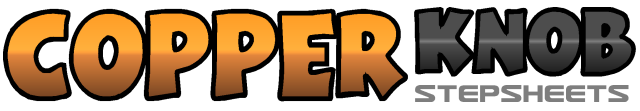 .......Count:32Wall:4Level:Beginner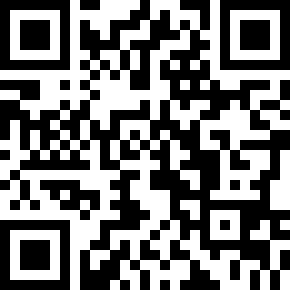 Choreographer:Ivonne Verhagen (NL) - April 2020Ivonne Verhagen (NL) - April 2020Ivonne Verhagen (NL) - April 2020Ivonne Verhagen (NL) - April 2020Ivonne Verhagen (NL) - April 2020 33 Votes  Music:There's a Light, Robynn Shayne There's a Light, Robynn Shayne There's a Light, Robynn Shayne There's a Light, Robynn Shayne There's a Light, Robynn Shayne .......1,2RF rock forward, LF recover on LF3&4¼ turn left & RF step side, LF close to RF, ¼ turn left & RF step forward5,6LF heel grind ¼ turn left (weight ends on RF)7&8LF step back, RF close to LF, LF step forward1,2RF cross over LF, LF step slightly back&3,4RF step side, LF cross over RF, RF point to the right side (Option - Flick)5,6RF cross over LF, LF step slightly back&7,8RF step side, LF cross over RF, RF point to the right side (Option - Flick)1,2RF rock forward, LF recover on LF3&4RF step back, LF close to RF, RF step back5,6LF rock back, RF recover on RF7&8LF step forward, RF close to LF, LF step forward1,2RF step forward, ¼ turn left (weight ends on LF)3,4RF step forward, ¼ turn left (weight ends on LF)5,6RF cross rock over LF, LF recover on LF&7,8RF step out, LF step out, hold (weight ends on LF)